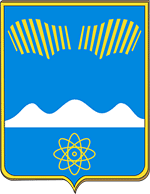 АДМИНИСТРАЦИЯ ГОРОДА ПОЛЯРНЫЕ ЗОРИ С ПОДВЕДОМСТВЕННОЙ ТЕРРИТОРИЕЙПОСТАНОВЛЕНИЕ«____» августа 2020 г.						                       № ___О внесении изменений в Порядок оценки налоговых расходов в муниципальном образовании город Полярные Зори с подведомственной территорией1. Внести вПорядок проведения оценки эффективности налоговых расходов муниципального образования город Полярные Зори с подведомственной территорией, утвержденный постановлением администрации г. Полярные Зори от 22.07.2020 № 527, следующие изменения:1.1. Пункты 11,12 признать утратившими силу;1.2.Приложение к Порядку проведения оценки налоговых расходов муниципального образования город Полярные Зори с подведомственной территорией изложить в новой редакции (приложение).2. Настоящее постановление вступает в силу со дня его официального опубликования.Глава города Полярные Зорис подведомственной территорией                                                      М.О. ПуховВизы согласования:Правовой отдел ______________________Финансовый отдел ___________________Верхоланцева1-дело, 1-ОЭРиПР, 1-ФО, 1-ОИОиМКПриложениек постановлению администрации города Полярные Зориот «___»  августа 2020 г. № ______«Приложение к Порядку проведения оценки налоговых расходов муниципального образования город Полярные Зори с подведомственной территориейОЦЕНКАэффективности налогового расхода муниципального образованиягород Полярные Зори с подведомственной территориейза _____________ год______________________________________________________________наименование налогового расхода муниципального образования______________________________________________________________куратор налогового расхода муниципального образованияN п/пОценка эффективности налоговых расходов муниципального образованияЕд. измеренияЗначениеОценка целесообразности налогового расхода муниципального образованияОценка целесообразности налогового расхода муниципального образованияОценка целесообразности налогового расхода муниципального образованияОценка целесообразности налогового расхода муниципального образования1Наименование муниципальной программы муниципального образованияНаименование муниципальной программы муниципального образованияНаименование муниципальной программы муниципального образования2Наименование цели муниципальной программы муниципального образования и (или) цели социально-экономической политики муниципального образования, не относящейся к муниципальным программам муниципального  образования Наименование цели муниципальной программы муниципального образования и (или) цели социально-экономической политики муниципального образования, не относящейся к муниципальным программам муниципального  образования Наименование цели муниципальной программы муниципального образования и (или) цели социально-экономической политики муниципального образования, не относящейся к муниципальным программам муниципального  образования 3Вывод о соответствии налогового расхода муниципального образования цели муниципальной программы муниципального образования, структурных элементов муниципальной программы и (или) цели социально-экономической политики муниципального образования, не относящейся к муниципальным программам муниципального образованияВывод о соответствии налогового расхода муниципального образования цели муниципальной программы муниципального образования, структурных элементов муниципальной программы и (или) цели социально-экономической политики муниципального образования, не относящейся к муниципальным программам муниципального образованияВывод о соответствии налогового расхода муниципального образования цели муниципальной программы муниципального образования, структурных элементов муниципальной программы и (или) цели социально-экономической политики муниципального образования, не относящейся к муниципальным программам муниципального образования4Численность плательщиков, воспользовавшихся правом на налоговую льготу, освобождение и иную преференцию по налогам, образующие налоговые расходы муниципального образования5Вывод о востребованности налоговой льготы, освобождения и иной преференции по налогам, образующих налоговые расходы муниципального образованияВывод о востребованности налоговой льготы, освобождения и иной преференции по налогам, образующих налоговые расходы муниципального образованияВывод о востребованности налоговой льготы, освобождения и иной преференции по налогам, образующих налоговые расходы муниципального образованияОценка результативности налогового расхода муниципального образованияОценка результативности налогового расхода муниципального образованияОценка результативности налогового расхода муниципального образованияОценка результативности налогового расхода муниципального образования6Наименование показателя (индикатора) достижения цели муниципальной программы муниципального образования и (или) цели социально-экономической политики муниципального образования, не относящейся к муниципальным программам муниципального образования, на значение которых оказывает влияние предоставление налоговой льготы, освобождения и иной преференции по налогам, образующих налоговые расходы муниципального образованияНаименование показателя (индикатора) достижения цели муниципальной программы муниципального образования и (или) цели социально-экономической политики муниципального образования, не относящейся к муниципальным программам муниципального образования, на значение которых оказывает влияние предоставление налоговой льготы, освобождения и иной преференции по налогам, образующих налоговые расходы муниципального образованияНаименование показателя (индикатора) достижения цели муниципальной программы муниципального образования и (или) цели социально-экономической политики муниципального образования, не относящейся к муниципальным программам муниципального образования, на значение которых оказывает влияние предоставление налоговой льготы, освобождения и иной преференции по налогам, образующих налоговые расходы муниципального образования7Фактическое значение показателя (индикатора) достижения цели муниципальной программы муниципального образования, на значение которого оказывает влияние предоставление налоговой льготы, освобождения и иной преференции по налогам, образующих налоговые расходы муниципального образования8Оценка значения показателя (индикатора) муниципальной программы муниципального образования без учета предоставления налоговой льготы, освобождения и иной преференции по налогам, образующих налоговые расходы муниципального образования9Объем налоговой льготы, освобождения и иной преференции по налогам, образующих налоговые расходы муниципального образования, за отчетный период, за период, предшествующий отчетному10Оценка объема предоставленной налоговой льготы, освобождения и иной преференции по налогам, образующих налоговые расходы муниципального образования, для плательщиков на текущий финансовый год, очередной финансовый год и плановый период11Прирост фактического значения показателя (индикатора) муниципальной программы муниципального образования к предыдущему году12Прирост показателя (индикатора) на 1 рубль налогового расхода муниципального образования13Наименование альтернативных механизмов достижения целей муниципальной программы муниципального образования и (или) целей социально-экономической политики муниципального образования, не относящихся к муниципальным программам муниципального образования14Объем расходов бюджета муниципального образования в связи с использованием альтернативных механизмов достижения целей муниципальной программы муниципального образования и (или) целей социально-экономической политики муниципального образования, не относящихся к муниципальным программам муниципального образования15Вывод о наличии или об отсутствии более результативных (менее затратных) для бюджета муниципального образования альтернативных механизмов достижения целей муниципальной программы муниципального образования и (или) целей социально-экономической политики муниципального образования, не относящихся к муниципальным программам муниципального образованияВывод о наличии или об отсутствии более результативных (менее затратных) для бюджета муниципального образования альтернативных механизмов достижения целей муниципальной программы муниципального образования и (или) целей социально-экономической политики муниципального образования, не относящихся к муниципальным программам муниципального образованияВывод о наличии или об отсутствии более результативных (менее затратных) для бюджета муниципального образования альтернативных механизмов достижения целей муниципальной программы муниципального образования и (или) целей социально-экономической политики муниципального образования, не относящихся к муниципальным программам муниципального образования16Вывод о сохранении (уточнении, отмене) налоговой льготы, освобождения и иной преференции по налогам, образующих налоговые расходы муниципального образования, на основании оценки целесообразности и результативностиВывод о сохранении (уточнении, отмене) налоговой льготы, освобождения и иной преференции по налогам, образующих налоговые расходы муниципального образования, на основании оценки целесообразности и результативностиВывод о сохранении (уточнении, отмене) налоговой льготы, освобождения и иной преференции по налогам, образующих налоговые расходы муниципального образования, на основании оценки целесообразности и результативности17Обоснованные предложения о сохранении (уточнении, отмене) налоговой льготы, освобождения и иной преференции по налогам, образующих налоговые расходы муниципального образования, в случае установления их неэффективностиОбоснованные предложения о сохранении (уточнении, отмене) налоговой льготы, освобождения и иной преференции по налогам, образующих налоговые расходы муниципального образования, в случае установления их неэффективностиОбоснованные предложения о сохранении (уточнении, отмене) налоговой льготы, освобождения и иной преференции по налогам, образующих налоговые расходы муниципального образования, в случае установления их неэффективности